Ländliche Entwicklung Annaberger Land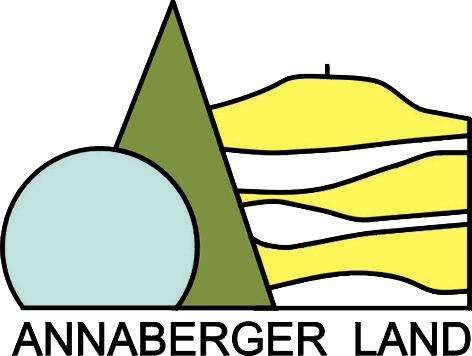 Projektvorhaben Nr.         (wird zentral vergeben)Mit der Einreichung dieses Projektvorhabenblattes vor einem Förderaufruf werden die Daten unverbindlich erfasst und vorgeprüft. Dies ist noch kein offizieller Projektantrag und stellt keine Rechtsgrundlage in Voraussetzung einer Zusage auf Förderung dar und die Angaben können vom Antragsteller noch präzisiert werden. Wird das Projektvorhabenblatt mit den weiteren erforderlichen Unterlagen im Zuge eines entsprechenden Aufrufes beim Verein zur Entwicklung der Region Annaberger Land e.V. eingereicht, sind die aufgeführten Angaben verbindlich und können nicht mehr geändert werden. Nach Erteilung eines positiven Votums durch den regionalen Koordinierungskreis ist der komplette, formgebundene Antrag beim zuständigen Landratsamt zur Bewilligung einzureichen.Kurztitel:       Kurztitel:       Kurztitel:       Kurztitel:       Kurztitel:       Kurztitel:       Kurztitel:       Kurztitel:       Kurztitel:       Kurztitel:       Träger:NameAnschriftTelefon (Mobil u. Festnetz)E-MailAnsprechpartnerMaßnahmebereich (bitte ankreuzen)Maßnahmebereich (bitte ankreuzen)Maßnahmebereich (bitte ankreuzen)Maßnahmebereich (bitte ankreuzen)Maßnahmebereich (bitte ankreuzen)Maßnahmebereich (bitte ankreuzen)Maßnahmebereich (bitte ankreuzen)Maßnahmebereich (bitte ankreuzen)Maßnahmebereich (bitte ankreuzen)Maßnahmebereich (bitte ankreuzen)		Infrastruktur		Wirtschaft, Tourismus		Natur und Umwelt		Soziales		Infrastruktur		Wirtschaft, Tourismus		Natur und Umwelt		Soziales		Infrastruktur		Wirtschaft, Tourismus		Natur und Umwelt		Soziales		Infrastruktur		Wirtschaft, Tourismus		Natur und Umwelt		Soziales		Infrastruktur		Wirtschaft, Tourismus		Natur und Umwelt		Soziales		Infrastruktur		Wirtschaft, Tourismus		Natur und Umwelt		Soziales		Infrastruktur		Wirtschaft, Tourismus		Natur und Umwelt		Soziales		Infrastruktur		Wirtschaft, Tourismus		Natur und Umwelt		Soziales		Infrastruktur		Wirtschaft, Tourismus		Natur und Umwelt		Soziales		Infrastruktur		Wirtschaft, Tourismus		Natur und Umwelt		SozialesBeschreibungBeschreibungBeschreibung z.B. Standort des Vorhabens, Ausgangslage, gegenwärtiger Zustand, Ziel des Vorhabens, Eigentümer, Vorbereitungsstand, Baujahr des Gebäudes/Flurstücksnummer/Denkmalschutz, später vorgesehene Nutzung bzw. Bewirtschaftung; Kinder bis 18. Lebensjahr; Was wird im Einzelnen zur Förderung beantragt? usw. z.B. Standort des Vorhabens, Ausgangslage, gegenwärtiger Zustand, Ziel des Vorhabens, Eigentümer, Vorbereitungsstand, Baujahr des Gebäudes/Flurstücksnummer/Denkmalschutz, später vorgesehene Nutzung bzw. Bewirtschaftung; Kinder bis 18. Lebensjahr; Was wird im Einzelnen zur Förderung beantragt? usw. z.B. Standort des Vorhabens, Ausgangslage, gegenwärtiger Zustand, Ziel des Vorhabens, Eigentümer, Vorbereitungsstand, Baujahr des Gebäudes/Flurstücksnummer/Denkmalschutz, später vorgesehene Nutzung bzw. Bewirtschaftung; Kinder bis 18. Lebensjahr; Was wird im Einzelnen zur Förderung beantragt? usw. z.B. Standort des Vorhabens, Ausgangslage, gegenwärtiger Zustand, Ziel des Vorhabens, Eigentümer, Vorbereitungsstand, Baujahr des Gebäudes/Flurstücksnummer/Denkmalschutz, später vorgesehene Nutzung bzw. Bewirtschaftung; Kinder bis 18. Lebensjahr; Was wird im Einzelnen zur Förderung beantragt? usw. z.B. Standort des Vorhabens, Ausgangslage, gegenwärtiger Zustand, Ziel des Vorhabens, Eigentümer, Vorbereitungsstand, Baujahr des Gebäudes/Flurstücksnummer/Denkmalschutz, später vorgesehene Nutzung bzw. Bewirtschaftung; Kinder bis 18. Lebensjahr; Was wird im Einzelnen zur Förderung beantragt? usw. z.B. Standort des Vorhabens, Ausgangslage, gegenwärtiger Zustand, Ziel des Vorhabens, Eigentümer, Vorbereitungsstand, Baujahr des Gebäudes/Flurstücksnummer/Denkmalschutz, später vorgesehene Nutzung bzw. Bewirtschaftung; Kinder bis 18. Lebensjahr; Was wird im Einzelnen zur Förderung beantragt? usw. z.B. Standort des Vorhabens, Ausgangslage, gegenwärtiger Zustand, Ziel des Vorhabens, Eigentümer, Vorbereitungsstand, Baujahr des Gebäudes/Flurstücksnummer/Denkmalschutz, später vorgesehene Nutzung bzw. Bewirtschaftung; Kinder bis 18. Lebensjahr; Was wird im Einzelnen zur Förderung beantragt? usw.UmsetzungszeitraumUmsetzungszeitraumvon MM/JJ	     von MM/JJ	     von MM/JJ	     von MM/JJ	     von MM/JJ	     von MM/JJ	     bis MM/JJ	     bis MM/JJ	     Gesamtkosten in EuroGesamtkosten in Eurobrutto:	       brutto:	       brutto:	       brutto:	       brutto:	       brutto:	       netto:	     netto:	     Beantragter Zuschuss Beantragter Zuschuss in %:	  in %:	  in %:	  in Euro:	     	       von brutto (für nicht MwSt-Abzugsberechtigte)in Euro:	     	       von netto  (für MwSt-Abzugsberechtigte)in Euro:	     	       von brutto (für nicht MwSt-Abzugsberechtigte)in Euro:	     	       von netto  (für MwSt-Abzugsberechtigte)in Euro:	     	       von brutto (für nicht MwSt-Abzugsberechtigte)in Euro:	     	       von netto  (für MwSt-Abzugsberechtigte)in Euro:	     	       von brutto (für nicht MwSt-Abzugsberechtigte)in Euro:	     	       von netto  (für MwSt-Abzugsberechtigte)in Euro:	     	       von brutto (für nicht MwSt-Abzugsberechtigte)in Euro:	     	       von netto  (für MwSt-Abzugsberechtigte)Förderung wird beantragt nach LEADER - Fördertatbestand:Förderung wird beantragt nach LEADER - Fördertatbestand:Vorfinanzierung 
gesichert (wie)?Vorfinanzierung 
gesichert (wie)?Vorfinanzierung 
gesichert (wie)?Direkt mit dem Vorhaben geschaffene/gesicherte Arbeitsplätze - AnzahlDirekt mit dem Vorhaben geschaffene/gesicherte Arbeitsplätze - AnzahlWird das Vorhaben nach der Förderung eigenständig bestehen?Wird das Vorhaben nach der Förderung eigenständig bestehen?Wird das Vorhaben nach der Förderung eigenständig bestehen?Gleichstellungsorientierung berücksichtigt?Gleichstellungsorientierung berücksichtigt?Wohneigentum bereits vorhanden?Wohneigentum bereits vorhanden?Wohneigentum bereits vorhanden?Ist das Vorhaben konzeptionell eingebettet? (Stadtentwicklungskonzept, Dorfumbauplan, Machbarkeitsanalyse, Bedarfsanalyse, etc.)Ist das Vorhaben konzeptionell eingebettet? (Stadtentwicklungskonzept, Dorfumbauplan, Machbarkeitsanalyse, Bedarfsanalyse, etc.)Ist das Vorhaben konzeptionell eingebettet? (Stadtentwicklungskonzept, Dorfumbauplan, Machbarkeitsanalyse, Bedarfsanalyse, etc.)Ist das Vorhaben konzeptionell eingebettet? (Stadtentwicklungskonzept, Dorfumbauplan, Machbarkeitsanalyse, Bedarfsanalyse, etc.)Welchen Einfluss hat das Vorhaben auf Wirtschaft oder Bekanntheitsgrad der Region?Welchen Einfluss hat das Vorhaben auf Wirtschaft oder Bekanntheitsgrad der Region?Welchen Einfluss hat das Vorhaben auf Wirtschaft oder Bekanntheitsgrad der Region?Welchen Einfluss hat das Vorhaben auf Wirtschaft oder Bekanntheitsgrad der Region?Ist das Vorhaben ökologisch und sozial ausgerichtet? (wenn ja, wie?)Ist das Vorhaben ökologisch und sozial ausgerichtet? (wenn ja, wie?)Ist das Vorhaben ökologisch und sozial ausgerichtet? (wenn ja, wie?)Ist das Vorhaben ökologisch und sozial ausgerichtet? (wenn ja, wie?)Welche Vernetzung entsteht durch das Vorhaben?Welche Vernetzung entsteht durch das Vorhaben?Welche Vernetzung entsteht durch das Vorhaben?Welche Vernetzung entsteht durch das Vorhaben?Welchen Beitrag leistet das Vorhaben zur Verbesserung der Demografiegerechtigkeit unter Berücksichtigung des demografischen Wandels?Welchen Beitrag leistet das Vorhaben zur Verbesserung der Demografiegerechtigkeit unter Berücksichtigung des demografischen Wandels?Welchen Beitrag leistet das Vorhaben zur Verbesserung der Demografiegerechtigkeit unter Berücksichtigung des demografischen Wandels?Welchen Beitrag leistet das Vorhaben zur Verbesserung der Demografiegerechtigkeit unter Berücksichtigung des demografischen Wandels?Wurden vorab mögliche Fachförderungen für das Vorhaben geprüft? (Wenn ja, mit welchem Ergebnis?)Wurden vorab mögliche Fachförderungen für das Vorhaben geprüft? (Wenn ja, mit welchem Ergebnis?)Wurden vorab mögliche Fachförderungen für das Vorhaben geprüft? (Wenn ja, mit welchem Ergebnis?)Wurden vorab mögliche Fachförderungen für das Vorhaben geprüft? (Wenn ja, mit welchem Ergebnis?)Wird das Vorhaben im Innenbereich von Siedlungen realisiert?Wird das Vorhaben im Innenbereich von Siedlungen realisiert?Wird das Vorhaben im Innenbereich von Siedlungen realisiert?Wird das Vorhaben im Innenbereich von Siedlungen realisiert?Werden durch das Vorhaben Flächen ver- bzw. entsiegelt?Werden durch das Vorhaben Flächen ver- bzw. entsiegelt?Werden durch das Vorhaben Flächen ver- bzw. entsiegelt?Werden durch das Vorhaben Flächen ver- bzw. entsiegelt?Trägt das Vorhaben zur Barrierereduktion bei? (wenn ja, wie?)Trägt das Vorhaben zur Barrierereduktion bei? (wenn ja, wie?)Trägt das Vorhaben zur Barrierereduktion bei? (wenn ja, wie?)Trägt das Vorhaben zur Barrierereduktion bei? (wenn ja, wie?)Wird durch das Vorhaben eine Verbesserung der Standortattraktivität erreicht? (wenn ja, wie?)Wird durch das Vorhaben eine Verbesserung der Standortattraktivität erreicht? (wenn ja, wie?)Wird durch das Vorhaben eine Verbesserung der Standortattraktivität erreicht? (wenn ja, wie?)Wird durch das Vorhaben eine Verbesserung der Standortattraktivität erreicht? (wenn ja, wie?)Erklärungen zum Datenschutz und Hinweise hinsichtlich der Erhebung personenbezogener Daten (Information nach Artikel 13 der Verordnung (EU) Nr.2016/679 - Europäische Datenschutz-Grundverordnung)Ich willige darin ein, dass - die mit diesem Antrag erhobenen personen- und betriebsbezogenen Daten und Fotos zum Zwecke der Vorprüfung, Antragsbearbeitung und Verwaltung gespeichert und verarbeitet werden,- meine personen- und betriebsbezogenen Daten und Fotos zur Erstellung von Statistiken und anonymisierten Auswertungen verwendet werden können,Es ist mir bekannt, dass- eine Verpflichtung aufgrund einer Rechtsvorschrift für die Vorprüf- und Antragsangaben nicht besteht und die Einwilligung in die  Verarbeitung insbesondere in die Erhebung, Speicherung, Nutzung und Übermittlung der erhobenen Daten freiwillig ist,- die Nichteinwilligung zur Verarbeitung der erhobenen Daten zur Folge hätte, dass mein Antrag nicht vorgeprüft bzw. bearbeitet   werden kann,- abhängig vom Zweck, für den die personenbezogenen Daten gespeichert werden, diese ausschließlich im Rahmen der  anzuwendenden datenschutzrechtlichen Bestimmungen für befugte Mitarbeiter, Mitgliedern der regionalen LEADER-   Arbeitsgruppen und Mitgliedern des regionalen LEADER-Entscheidungsgremiums zugänglich sind,- die personenbezogenen Daten zum Zweck der Vorprüfung und Abstimmung an die Bewilligungsstelle für die Förderrichtlinie  LEADER/2014 weitergereicht werden können,- die personenbezogenen Daten solange gespeichert und aufbewahrt werden müssen, bis die sich nach Abschluss des  Fördervorhabens (einschließlich aller Auszahlungen und gegebenenfalls abgeschlossener Rückforderungsverfahren)  anschließend ergebenden nationalen und europäischen Aufbewahrungsfristen abgelaufen sind,- bei Vorliegen der jeweiligen Voraussetzungen das Recht auf Auskunft, Berichtigung, Löschung, Einschränkung der   Verarbeitung, Widerspruch gegen die Verarbeitung sowie Datenübertragbarkeit der personenbezogenen Daten gemäß der  Artikel 15 bis 21 der Verordnung (EU) 2016/679 besteht,- die Einwilligung zur Datenverarbeitung jederzeit von mir widerrufen werden kann; durch den Widerruf wird die Rechtmäßigkeit  der aufgrund der Einwilligung bis zum Widerruf erfolgten Verarbeitung nicht berührt. Der Widerruf der Einwilligung hätte, je nach  Bearbeitungsstand, zur Folge, dass der Antrag nicht mehr weiterbearbeitet werden kann und abzulehnen ist bzw. ein bereits  ergangenes positives Votum zu widerrufen ist.Erklärungen zum Datenschutz und Hinweise hinsichtlich der Erhebung personenbezogener Daten (Information nach Artikel 13 der Verordnung (EU) Nr.2016/679 - Europäische Datenschutz-Grundverordnung)Ich willige darin ein, dass - die mit diesem Antrag erhobenen personen- und betriebsbezogenen Daten und Fotos zum Zwecke der Vorprüfung, Antragsbearbeitung und Verwaltung gespeichert und verarbeitet werden,- meine personen- und betriebsbezogenen Daten und Fotos zur Erstellung von Statistiken und anonymisierten Auswertungen verwendet werden können,Es ist mir bekannt, dass- eine Verpflichtung aufgrund einer Rechtsvorschrift für die Vorprüf- und Antragsangaben nicht besteht und die Einwilligung in die  Verarbeitung insbesondere in die Erhebung, Speicherung, Nutzung und Übermittlung der erhobenen Daten freiwillig ist,- die Nichteinwilligung zur Verarbeitung der erhobenen Daten zur Folge hätte, dass mein Antrag nicht vorgeprüft bzw. bearbeitet   werden kann,- abhängig vom Zweck, für den die personenbezogenen Daten gespeichert werden, diese ausschließlich im Rahmen der  anzuwendenden datenschutzrechtlichen Bestimmungen für befugte Mitarbeiter, Mitgliedern der regionalen LEADER-   Arbeitsgruppen und Mitgliedern des regionalen LEADER-Entscheidungsgremiums zugänglich sind,- die personenbezogenen Daten zum Zweck der Vorprüfung und Abstimmung an die Bewilligungsstelle für die Förderrichtlinie  LEADER/2014 weitergereicht werden können,- die personenbezogenen Daten solange gespeichert und aufbewahrt werden müssen, bis die sich nach Abschluss des  Fördervorhabens (einschließlich aller Auszahlungen und gegebenenfalls abgeschlossener Rückforderungsverfahren)  anschließend ergebenden nationalen und europäischen Aufbewahrungsfristen abgelaufen sind,- bei Vorliegen der jeweiligen Voraussetzungen das Recht auf Auskunft, Berichtigung, Löschung, Einschränkung der   Verarbeitung, Widerspruch gegen die Verarbeitung sowie Datenübertragbarkeit der personenbezogenen Daten gemäß der  Artikel 15 bis 21 der Verordnung (EU) 2016/679 besteht,- die Einwilligung zur Datenverarbeitung jederzeit von mir widerrufen werden kann; durch den Widerruf wird die Rechtmäßigkeit  der aufgrund der Einwilligung bis zum Widerruf erfolgten Verarbeitung nicht berührt. Der Widerruf der Einwilligung hätte, je nach  Bearbeitungsstand, zur Folge, dass der Antrag nicht mehr weiterbearbeitet werden kann und abzulehnen ist bzw. ein bereits  ergangenes positives Votum zu widerrufen ist.Erklärungen zum Datenschutz und Hinweise hinsichtlich der Erhebung personenbezogener Daten (Information nach Artikel 13 der Verordnung (EU) Nr.2016/679 - Europäische Datenschutz-Grundverordnung)Ich willige darin ein, dass - die mit diesem Antrag erhobenen personen- und betriebsbezogenen Daten und Fotos zum Zwecke der Vorprüfung, Antragsbearbeitung und Verwaltung gespeichert und verarbeitet werden,- meine personen- und betriebsbezogenen Daten und Fotos zur Erstellung von Statistiken und anonymisierten Auswertungen verwendet werden können,Es ist mir bekannt, dass- eine Verpflichtung aufgrund einer Rechtsvorschrift für die Vorprüf- und Antragsangaben nicht besteht und die Einwilligung in die  Verarbeitung insbesondere in die Erhebung, Speicherung, Nutzung und Übermittlung der erhobenen Daten freiwillig ist,- die Nichteinwilligung zur Verarbeitung der erhobenen Daten zur Folge hätte, dass mein Antrag nicht vorgeprüft bzw. bearbeitet   werden kann,- abhängig vom Zweck, für den die personenbezogenen Daten gespeichert werden, diese ausschließlich im Rahmen der  anzuwendenden datenschutzrechtlichen Bestimmungen für befugte Mitarbeiter, Mitgliedern der regionalen LEADER-   Arbeitsgruppen und Mitgliedern des regionalen LEADER-Entscheidungsgremiums zugänglich sind,- die personenbezogenen Daten zum Zweck der Vorprüfung und Abstimmung an die Bewilligungsstelle für die Förderrichtlinie  LEADER/2014 weitergereicht werden können,- die personenbezogenen Daten solange gespeichert und aufbewahrt werden müssen, bis die sich nach Abschluss des  Fördervorhabens (einschließlich aller Auszahlungen und gegebenenfalls abgeschlossener Rückforderungsverfahren)  anschließend ergebenden nationalen und europäischen Aufbewahrungsfristen abgelaufen sind,- bei Vorliegen der jeweiligen Voraussetzungen das Recht auf Auskunft, Berichtigung, Löschung, Einschränkung der   Verarbeitung, Widerspruch gegen die Verarbeitung sowie Datenübertragbarkeit der personenbezogenen Daten gemäß der  Artikel 15 bis 21 der Verordnung (EU) 2016/679 besteht,- die Einwilligung zur Datenverarbeitung jederzeit von mir widerrufen werden kann; durch den Widerruf wird die Rechtmäßigkeit  der aufgrund der Einwilligung bis zum Widerruf erfolgten Verarbeitung nicht berührt. Der Widerruf der Einwilligung hätte, je nach  Bearbeitungsstand, zur Folge, dass der Antrag nicht mehr weiterbearbeitet werden kann und abzulehnen ist bzw. ein bereits  ergangenes positives Votum zu widerrufen ist.Erklärungen zum Datenschutz und Hinweise hinsichtlich der Erhebung personenbezogener Daten (Information nach Artikel 13 der Verordnung (EU) Nr.2016/679 - Europäische Datenschutz-Grundverordnung)Ich willige darin ein, dass - die mit diesem Antrag erhobenen personen- und betriebsbezogenen Daten und Fotos zum Zwecke der Vorprüfung, Antragsbearbeitung und Verwaltung gespeichert und verarbeitet werden,- meine personen- und betriebsbezogenen Daten und Fotos zur Erstellung von Statistiken und anonymisierten Auswertungen verwendet werden können,Es ist mir bekannt, dass- eine Verpflichtung aufgrund einer Rechtsvorschrift für die Vorprüf- und Antragsangaben nicht besteht und die Einwilligung in die  Verarbeitung insbesondere in die Erhebung, Speicherung, Nutzung und Übermittlung der erhobenen Daten freiwillig ist,- die Nichteinwilligung zur Verarbeitung der erhobenen Daten zur Folge hätte, dass mein Antrag nicht vorgeprüft bzw. bearbeitet   werden kann,- abhängig vom Zweck, für den die personenbezogenen Daten gespeichert werden, diese ausschließlich im Rahmen der  anzuwendenden datenschutzrechtlichen Bestimmungen für befugte Mitarbeiter, Mitgliedern der regionalen LEADER-   Arbeitsgruppen und Mitgliedern des regionalen LEADER-Entscheidungsgremiums zugänglich sind,- die personenbezogenen Daten zum Zweck der Vorprüfung und Abstimmung an die Bewilligungsstelle für die Förderrichtlinie  LEADER/2014 weitergereicht werden können,- die personenbezogenen Daten solange gespeichert und aufbewahrt werden müssen, bis die sich nach Abschluss des  Fördervorhabens (einschließlich aller Auszahlungen und gegebenenfalls abgeschlossener Rückforderungsverfahren)  anschließend ergebenden nationalen und europäischen Aufbewahrungsfristen abgelaufen sind,- bei Vorliegen der jeweiligen Voraussetzungen das Recht auf Auskunft, Berichtigung, Löschung, Einschränkung der   Verarbeitung, Widerspruch gegen die Verarbeitung sowie Datenübertragbarkeit der personenbezogenen Daten gemäß der  Artikel 15 bis 21 der Verordnung (EU) 2016/679 besteht,- die Einwilligung zur Datenverarbeitung jederzeit von mir widerrufen werden kann; durch den Widerruf wird die Rechtmäßigkeit  der aufgrund der Einwilligung bis zum Widerruf erfolgten Verarbeitung nicht berührt. Der Widerruf der Einwilligung hätte, je nach  Bearbeitungsstand, zur Folge, dass der Antrag nicht mehr weiterbearbeitet werden kann und abzulehnen ist bzw. ein bereits  ergangenes positives Votum zu widerrufen ist.Erklärungen zum Datenschutz und Hinweise hinsichtlich der Erhebung personenbezogener Daten (Information nach Artikel 13 der Verordnung (EU) Nr.2016/679 - Europäische Datenschutz-Grundverordnung)Ich willige darin ein, dass - die mit diesem Antrag erhobenen personen- und betriebsbezogenen Daten und Fotos zum Zwecke der Vorprüfung, Antragsbearbeitung und Verwaltung gespeichert und verarbeitet werden,- meine personen- und betriebsbezogenen Daten und Fotos zur Erstellung von Statistiken und anonymisierten Auswertungen verwendet werden können,Es ist mir bekannt, dass- eine Verpflichtung aufgrund einer Rechtsvorschrift für die Vorprüf- und Antragsangaben nicht besteht und die Einwilligung in die  Verarbeitung insbesondere in die Erhebung, Speicherung, Nutzung und Übermittlung der erhobenen Daten freiwillig ist,- die Nichteinwilligung zur Verarbeitung der erhobenen Daten zur Folge hätte, dass mein Antrag nicht vorgeprüft bzw. bearbeitet   werden kann,- abhängig vom Zweck, für den die personenbezogenen Daten gespeichert werden, diese ausschließlich im Rahmen der  anzuwendenden datenschutzrechtlichen Bestimmungen für befugte Mitarbeiter, Mitgliedern der regionalen LEADER-   Arbeitsgruppen und Mitgliedern des regionalen LEADER-Entscheidungsgremiums zugänglich sind,- die personenbezogenen Daten zum Zweck der Vorprüfung und Abstimmung an die Bewilligungsstelle für die Förderrichtlinie  LEADER/2014 weitergereicht werden können,- die personenbezogenen Daten solange gespeichert und aufbewahrt werden müssen, bis die sich nach Abschluss des  Fördervorhabens (einschließlich aller Auszahlungen und gegebenenfalls abgeschlossener Rückforderungsverfahren)  anschließend ergebenden nationalen und europäischen Aufbewahrungsfristen abgelaufen sind,- bei Vorliegen der jeweiligen Voraussetzungen das Recht auf Auskunft, Berichtigung, Löschung, Einschränkung der   Verarbeitung, Widerspruch gegen die Verarbeitung sowie Datenübertragbarkeit der personenbezogenen Daten gemäß der  Artikel 15 bis 21 der Verordnung (EU) 2016/679 besteht,- die Einwilligung zur Datenverarbeitung jederzeit von mir widerrufen werden kann; durch den Widerruf wird die Rechtmäßigkeit  der aufgrund der Einwilligung bis zum Widerruf erfolgten Verarbeitung nicht berührt. Der Widerruf der Einwilligung hätte, je nach  Bearbeitungsstand, zur Folge, dass der Antrag nicht mehr weiterbearbeitet werden kann und abzulehnen ist bzw. ein bereits  ergangenes positives Votum zu widerrufen ist.Erklärungen zum Datenschutz und Hinweise hinsichtlich der Erhebung personenbezogener Daten (Information nach Artikel 13 der Verordnung (EU) Nr.2016/679 - Europäische Datenschutz-Grundverordnung)Ich willige darin ein, dass - die mit diesem Antrag erhobenen personen- und betriebsbezogenen Daten und Fotos zum Zwecke der Vorprüfung, Antragsbearbeitung und Verwaltung gespeichert und verarbeitet werden,- meine personen- und betriebsbezogenen Daten und Fotos zur Erstellung von Statistiken und anonymisierten Auswertungen verwendet werden können,Es ist mir bekannt, dass- eine Verpflichtung aufgrund einer Rechtsvorschrift für die Vorprüf- und Antragsangaben nicht besteht und die Einwilligung in die  Verarbeitung insbesondere in die Erhebung, Speicherung, Nutzung und Übermittlung der erhobenen Daten freiwillig ist,- die Nichteinwilligung zur Verarbeitung der erhobenen Daten zur Folge hätte, dass mein Antrag nicht vorgeprüft bzw. bearbeitet   werden kann,- abhängig vom Zweck, für den die personenbezogenen Daten gespeichert werden, diese ausschließlich im Rahmen der  anzuwendenden datenschutzrechtlichen Bestimmungen für befugte Mitarbeiter, Mitgliedern der regionalen LEADER-   Arbeitsgruppen und Mitgliedern des regionalen LEADER-Entscheidungsgremiums zugänglich sind,- die personenbezogenen Daten zum Zweck der Vorprüfung und Abstimmung an die Bewilligungsstelle für die Förderrichtlinie  LEADER/2014 weitergereicht werden können,- die personenbezogenen Daten solange gespeichert und aufbewahrt werden müssen, bis die sich nach Abschluss des  Fördervorhabens (einschließlich aller Auszahlungen und gegebenenfalls abgeschlossener Rückforderungsverfahren)  anschließend ergebenden nationalen und europäischen Aufbewahrungsfristen abgelaufen sind,- bei Vorliegen der jeweiligen Voraussetzungen das Recht auf Auskunft, Berichtigung, Löschung, Einschränkung der   Verarbeitung, Widerspruch gegen die Verarbeitung sowie Datenübertragbarkeit der personenbezogenen Daten gemäß der  Artikel 15 bis 21 der Verordnung (EU) 2016/679 besteht,- die Einwilligung zur Datenverarbeitung jederzeit von mir widerrufen werden kann; durch den Widerruf wird die Rechtmäßigkeit  der aufgrund der Einwilligung bis zum Widerruf erfolgten Verarbeitung nicht berührt. Der Widerruf der Einwilligung hätte, je nach  Bearbeitungsstand, zur Folge, dass der Antrag nicht mehr weiterbearbeitet werden kann und abzulehnen ist bzw. ein bereits  ergangenes positives Votum zu widerrufen ist.Erklärungen zum Datenschutz und Hinweise hinsichtlich der Erhebung personenbezogener Daten (Information nach Artikel 13 der Verordnung (EU) Nr.2016/679 - Europäische Datenschutz-Grundverordnung)Ich willige darin ein, dass - die mit diesem Antrag erhobenen personen- und betriebsbezogenen Daten und Fotos zum Zwecke der Vorprüfung, Antragsbearbeitung und Verwaltung gespeichert und verarbeitet werden,- meine personen- und betriebsbezogenen Daten und Fotos zur Erstellung von Statistiken und anonymisierten Auswertungen verwendet werden können,Es ist mir bekannt, dass- eine Verpflichtung aufgrund einer Rechtsvorschrift für die Vorprüf- und Antragsangaben nicht besteht und die Einwilligung in die  Verarbeitung insbesondere in die Erhebung, Speicherung, Nutzung und Übermittlung der erhobenen Daten freiwillig ist,- die Nichteinwilligung zur Verarbeitung der erhobenen Daten zur Folge hätte, dass mein Antrag nicht vorgeprüft bzw. bearbeitet   werden kann,- abhängig vom Zweck, für den die personenbezogenen Daten gespeichert werden, diese ausschließlich im Rahmen der  anzuwendenden datenschutzrechtlichen Bestimmungen für befugte Mitarbeiter, Mitgliedern der regionalen LEADER-   Arbeitsgruppen und Mitgliedern des regionalen LEADER-Entscheidungsgremiums zugänglich sind,- die personenbezogenen Daten zum Zweck der Vorprüfung und Abstimmung an die Bewilligungsstelle für die Förderrichtlinie  LEADER/2014 weitergereicht werden können,- die personenbezogenen Daten solange gespeichert und aufbewahrt werden müssen, bis die sich nach Abschluss des  Fördervorhabens (einschließlich aller Auszahlungen und gegebenenfalls abgeschlossener Rückforderungsverfahren)  anschließend ergebenden nationalen und europäischen Aufbewahrungsfristen abgelaufen sind,- bei Vorliegen der jeweiligen Voraussetzungen das Recht auf Auskunft, Berichtigung, Löschung, Einschränkung der   Verarbeitung, Widerspruch gegen die Verarbeitung sowie Datenübertragbarkeit der personenbezogenen Daten gemäß der  Artikel 15 bis 21 der Verordnung (EU) 2016/679 besteht,- die Einwilligung zur Datenverarbeitung jederzeit von mir widerrufen werden kann; durch den Widerruf wird die Rechtmäßigkeit  der aufgrund der Einwilligung bis zum Widerruf erfolgten Verarbeitung nicht berührt. Der Widerruf der Einwilligung hätte, je nach  Bearbeitungsstand, zur Folge, dass der Antrag nicht mehr weiterbearbeitet werden kann und abzulehnen ist bzw. ein bereits  ergangenes positives Votum zu widerrufen ist.Erklärungen zum Datenschutz und Hinweise hinsichtlich der Erhebung personenbezogener Daten (Information nach Artikel 13 der Verordnung (EU) Nr.2016/679 - Europäische Datenschutz-Grundverordnung)Ich willige darin ein, dass - die mit diesem Antrag erhobenen personen- und betriebsbezogenen Daten und Fotos zum Zwecke der Vorprüfung, Antragsbearbeitung und Verwaltung gespeichert und verarbeitet werden,- meine personen- und betriebsbezogenen Daten und Fotos zur Erstellung von Statistiken und anonymisierten Auswertungen verwendet werden können,Es ist mir bekannt, dass- eine Verpflichtung aufgrund einer Rechtsvorschrift für die Vorprüf- und Antragsangaben nicht besteht und die Einwilligung in die  Verarbeitung insbesondere in die Erhebung, Speicherung, Nutzung und Übermittlung der erhobenen Daten freiwillig ist,- die Nichteinwilligung zur Verarbeitung der erhobenen Daten zur Folge hätte, dass mein Antrag nicht vorgeprüft bzw. bearbeitet   werden kann,- abhängig vom Zweck, für den die personenbezogenen Daten gespeichert werden, diese ausschließlich im Rahmen der  anzuwendenden datenschutzrechtlichen Bestimmungen für befugte Mitarbeiter, Mitgliedern der regionalen LEADER-   Arbeitsgruppen und Mitgliedern des regionalen LEADER-Entscheidungsgremiums zugänglich sind,- die personenbezogenen Daten zum Zweck der Vorprüfung und Abstimmung an die Bewilligungsstelle für die Förderrichtlinie  LEADER/2014 weitergereicht werden können,- die personenbezogenen Daten solange gespeichert und aufbewahrt werden müssen, bis die sich nach Abschluss des  Fördervorhabens (einschließlich aller Auszahlungen und gegebenenfalls abgeschlossener Rückforderungsverfahren)  anschließend ergebenden nationalen und europäischen Aufbewahrungsfristen abgelaufen sind,- bei Vorliegen der jeweiligen Voraussetzungen das Recht auf Auskunft, Berichtigung, Löschung, Einschränkung der   Verarbeitung, Widerspruch gegen die Verarbeitung sowie Datenübertragbarkeit der personenbezogenen Daten gemäß der  Artikel 15 bis 21 der Verordnung (EU) 2016/679 besteht,- die Einwilligung zur Datenverarbeitung jederzeit von mir widerrufen werden kann; durch den Widerruf wird die Rechtmäßigkeit  der aufgrund der Einwilligung bis zum Widerruf erfolgten Verarbeitung nicht berührt. Der Widerruf der Einwilligung hätte, je nach  Bearbeitungsstand, zur Folge, dass der Antrag nicht mehr weiterbearbeitet werden kann und abzulehnen ist bzw. ein bereits  ergangenes positives Votum zu widerrufen ist.Erklärungen zum Datenschutz und Hinweise hinsichtlich der Erhebung personenbezogener Daten (Information nach Artikel 13 der Verordnung (EU) Nr.2016/679 - Europäische Datenschutz-Grundverordnung)Ich willige darin ein, dass - die mit diesem Antrag erhobenen personen- und betriebsbezogenen Daten und Fotos zum Zwecke der Vorprüfung, Antragsbearbeitung und Verwaltung gespeichert und verarbeitet werden,- meine personen- und betriebsbezogenen Daten und Fotos zur Erstellung von Statistiken und anonymisierten Auswertungen verwendet werden können,Es ist mir bekannt, dass- eine Verpflichtung aufgrund einer Rechtsvorschrift für die Vorprüf- und Antragsangaben nicht besteht und die Einwilligung in die  Verarbeitung insbesondere in die Erhebung, Speicherung, Nutzung und Übermittlung der erhobenen Daten freiwillig ist,- die Nichteinwilligung zur Verarbeitung der erhobenen Daten zur Folge hätte, dass mein Antrag nicht vorgeprüft bzw. bearbeitet   werden kann,- abhängig vom Zweck, für den die personenbezogenen Daten gespeichert werden, diese ausschließlich im Rahmen der  anzuwendenden datenschutzrechtlichen Bestimmungen für befugte Mitarbeiter, Mitgliedern der regionalen LEADER-   Arbeitsgruppen und Mitgliedern des regionalen LEADER-Entscheidungsgremiums zugänglich sind,- die personenbezogenen Daten zum Zweck der Vorprüfung und Abstimmung an die Bewilligungsstelle für die Förderrichtlinie  LEADER/2014 weitergereicht werden können,- die personenbezogenen Daten solange gespeichert und aufbewahrt werden müssen, bis die sich nach Abschluss des  Fördervorhabens (einschließlich aller Auszahlungen und gegebenenfalls abgeschlossener Rückforderungsverfahren)  anschließend ergebenden nationalen und europäischen Aufbewahrungsfristen abgelaufen sind,- bei Vorliegen der jeweiligen Voraussetzungen das Recht auf Auskunft, Berichtigung, Löschung, Einschränkung der   Verarbeitung, Widerspruch gegen die Verarbeitung sowie Datenübertragbarkeit der personenbezogenen Daten gemäß der  Artikel 15 bis 21 der Verordnung (EU) 2016/679 besteht,- die Einwilligung zur Datenverarbeitung jederzeit von mir widerrufen werden kann; durch den Widerruf wird die Rechtmäßigkeit  der aufgrund der Einwilligung bis zum Widerruf erfolgten Verarbeitung nicht berührt. Der Widerruf der Einwilligung hätte, je nach  Bearbeitungsstand, zur Folge, dass der Antrag nicht mehr weiterbearbeitet werden kann und abzulehnen ist bzw. ein bereits  ergangenes positives Votum zu widerrufen ist.Erklärungen zum Datenschutz und Hinweise hinsichtlich der Erhebung personenbezogener Daten (Information nach Artikel 13 der Verordnung (EU) Nr.2016/679 - Europäische Datenschutz-Grundverordnung)Ich willige darin ein, dass - die mit diesem Antrag erhobenen personen- und betriebsbezogenen Daten und Fotos zum Zwecke der Vorprüfung, Antragsbearbeitung und Verwaltung gespeichert und verarbeitet werden,- meine personen- und betriebsbezogenen Daten und Fotos zur Erstellung von Statistiken und anonymisierten Auswertungen verwendet werden können,Es ist mir bekannt, dass- eine Verpflichtung aufgrund einer Rechtsvorschrift für die Vorprüf- und Antragsangaben nicht besteht und die Einwilligung in die  Verarbeitung insbesondere in die Erhebung, Speicherung, Nutzung und Übermittlung der erhobenen Daten freiwillig ist,- die Nichteinwilligung zur Verarbeitung der erhobenen Daten zur Folge hätte, dass mein Antrag nicht vorgeprüft bzw. bearbeitet   werden kann,- abhängig vom Zweck, für den die personenbezogenen Daten gespeichert werden, diese ausschließlich im Rahmen der  anzuwendenden datenschutzrechtlichen Bestimmungen für befugte Mitarbeiter, Mitgliedern der regionalen LEADER-   Arbeitsgruppen und Mitgliedern des regionalen LEADER-Entscheidungsgremiums zugänglich sind,- die personenbezogenen Daten zum Zweck der Vorprüfung und Abstimmung an die Bewilligungsstelle für die Förderrichtlinie  LEADER/2014 weitergereicht werden können,- die personenbezogenen Daten solange gespeichert und aufbewahrt werden müssen, bis die sich nach Abschluss des  Fördervorhabens (einschließlich aller Auszahlungen und gegebenenfalls abgeschlossener Rückforderungsverfahren)  anschließend ergebenden nationalen und europäischen Aufbewahrungsfristen abgelaufen sind,- bei Vorliegen der jeweiligen Voraussetzungen das Recht auf Auskunft, Berichtigung, Löschung, Einschränkung der   Verarbeitung, Widerspruch gegen die Verarbeitung sowie Datenübertragbarkeit der personenbezogenen Daten gemäß der  Artikel 15 bis 21 der Verordnung (EU) 2016/679 besteht,- die Einwilligung zur Datenverarbeitung jederzeit von mir widerrufen werden kann; durch den Widerruf wird die Rechtmäßigkeit  der aufgrund der Einwilligung bis zum Widerruf erfolgten Verarbeitung nicht berührt. Der Widerruf der Einwilligung hätte, je nach  Bearbeitungsstand, zur Folge, dass der Antrag nicht mehr weiterbearbeitet werden kann und abzulehnen ist bzw. ein bereits  ergangenes positives Votum zu widerrufen ist.Kontakt:   Verein zur Entwicklung der Region Annaberger Land e.V.                  Hauptstraße 91, 09456 Mildenau OT Arnsfeld                               Tel.:       037343-88644                  Mail:       info@annabergerland.de                  Internet: www.annabergerland.deKontakt:   Verein zur Entwicklung der Region Annaberger Land e.V.                  Hauptstraße 91, 09456 Mildenau OT Arnsfeld                               Tel.:       037343-88644                  Mail:       info@annabergerland.de                  Internet: www.annabergerland.deKontakt:   Verein zur Entwicklung der Region Annaberger Land e.V.                  Hauptstraße 91, 09456 Mildenau OT Arnsfeld                               Tel.:       037343-88644                  Mail:       info@annabergerland.de                  Internet: www.annabergerland.deKontakt:   Verein zur Entwicklung der Region Annaberger Land e.V.                  Hauptstraße 91, 09456 Mildenau OT Arnsfeld                               Tel.:       037343-88644                  Mail:       info@annabergerland.de                  Internet: www.annabergerland.deKontakt:   Verein zur Entwicklung der Region Annaberger Land e.V.                  Hauptstraße 91, 09456 Mildenau OT Arnsfeld                               Tel.:       037343-88644                  Mail:       info@annabergerland.de                  Internet: www.annabergerland.deKontakt:   Verein zur Entwicklung der Region Annaberger Land e.V.                  Hauptstraße 91, 09456 Mildenau OT Arnsfeld                               Tel.:       037343-88644                  Mail:       info@annabergerland.de                  Internet: www.annabergerland.deKontakt:   Verein zur Entwicklung der Region Annaberger Land e.V.                  Hauptstraße 91, 09456 Mildenau OT Arnsfeld                               Tel.:       037343-88644                  Mail:       info@annabergerland.de                  Internet: www.annabergerland.deDatum/Unterschrift des Antragstellers:Datum/Unterschrift des Antragstellers:Datum/Unterschrift des Antragstellers: